Silver Sage PCA 2022 Autocross RulesAutocross is a forward motion, driving skill event with a rolling start (non-drag race) and finish. Vehicles are timed while driving a course laid-out on a paved area. Safety of the entrants, workers and spectators will be of paramount importance in the design and conduct of the event. A-1. Referenced RulesThe rules referenced below apply to the autocross. These rules can be found in the 2021 Parade Competition Rules (PCR’s). (a) Eligibility. See G-2.1. through G-2.6. (b) Protests. See G-9. (c) Entrants must complete on-site check-in at the start of the event or they will not be allowed to compete. (d) Entrants classification or classification changes must be completed prior to the Start of timed runs. (e) Runs driven in a vehicle other than the participant’s registered vehicle for the event, either for fun or instructional purposes, will not be recorded or will be recorded as “DNF”.  Exceptions may only be made by the Silver Sage Region Autocross Chair.(f) All minivans and 4-wheel drive trucks are prohibited.  Non-Porsche SUVs, crossovers, and 2-wheel drive trucks (use of racing slicks is prohibited) will only be permitted to participate with prior-approval by the Silver Sage Region Autocross Chair.A-2. ClassificationDrivers are responsible and encouraged to properly classify their vehicles, preferably using the Self-Classification Spreadsheet available on the DE tab of the Silver Sage Region website. All Porsche vehicles participating in an event are highly encouraged to be classed appropriately to ensure fair competition and eligibility for daily and year-end Class and PAX awards. The FUN classification does not allow for any awards as outlined in A-10, with the exception of “Driver of the Day” award. Refer to G-5.2. “Misclassification”, G-3.2. “Questions”, and G-9.5.3. (b) “Automatic Disqualifications”.  The Silver Sage Region Autocross Chair has the right to correct mis-classified vehicles. Proper class alignment may occur on the morning of an event. A-2.1. CategoriesThere are four Porsche classification categories: As-Delivered, Optioned, Prepared, and Unlimited. These categories relate to vehicle configurations. As-Delivered (A) category includes classes of vehicles as normally delivered and specified for use in the United States and Canada. Many factory options as normally available for a specific model year are permitted. However, certain factory and/or dealer installed equipment/options will move a vehicle out of As-Delivered into a higher category outlined in the Class Chart in order to maintain the intent and integrity of the As-Delivered classes.Optioned (O) category includes vehicles (as normally delivered to the United States and Canadian public through authorized sales outlets of the manufacturer) plus others with limited performance-enhancing options and/or changes. Prepared (P) category includes vehicles with more substantial performance-enhancing options and/or changes from standard specification, whether changed by the factory, dealer or owner. These modifications have defined limits.Unlimited (U) category includes vehicles that have performance-enhancing modifications outside of the limits of the Prepared category and for race vehicles (factory-built or otherwise). A-2.2. Classes within CategoriesEach category is divided into classes, grouping vehicles with similar performance potential. Prefixes are: “A” for As-Delivered classes, “O” for Optioned classes, “P” for Prepared classes, and “U” for the Unlimited class.As-Delivered classes are available for a limited number of recently manufactured vehicles. Vehicles currently in production or with a model production run (ie. 997, 981, etc.) that is within the past 15 years may enter the As-Delivered Class, with certain exclusions. Certain vehicles are excluded from As-Delivered classes because their factory performance or features exceed the criteria and intent of this category. These excluded higher-performance vehicles are initially classified as Optioned or Prepared. Factory (and non-factory) race cars are classed as Unlimited.Vehicles with modifications are “progressed” into classes with higher performance potential. Modifications are discussed under Category Progression below. These classes, plus those reserved exclusively for progressed cars, are presented in the Class Chart.  The numeric indicators of the classes generally, but not necessarily, indicate relative performance potential between classes. For the purpose of classification, factory options as normally delivered for a specific vehicle and/or model year are permitted. Certain factory and/or dealer installed equipment/options and combinations will move vehicles out of the As-Delivered or Optioned categories. Dealer and factory options that are not considered to improve performance are allowed in the As-Delivered and Optioned classes (i.e., trim or comfort packages, air-conditioning, etc.). As-Delivered or Optioned classes are generally the starting point for classification for most vehicles. Production based “racing” vehicles will be classed according to their base car type and the modifications they have as specified in these rules. If a vehicle is not a United States-specification variant, the entrant is responsible to prove that the vehicle is equivalent to the respective production vehicle (as delivered to the United States public through authorized sales outlets of the manufacturer) to qualify for Optioned classification or equivalent to the respective improved vehicle to qualify for Prepared classification; otherwise the vehicle will be classified in the Unlimited category.  For the purposes of the rules, DOT and/or EPA Certification alone does not make a vehicle equivalent to a U.S. specification vehicle.A-2.2.1. Model - Class Chart for As-Delivered (A), Optioned (O), and Prepared (P)A-2.2.2. Unlimited CategoryU-01: All progressed vehicles with any displacement, naturally-aspirated, forced-induction, electric, and/or hybrid systems are allowed.A-2.3. Category ProgressionAs-Delivered vehicles are not permitted any modifications beyond A-2.4.3. and A-2.4.4. Within the Optioned category, a vehicle’s classification depends on the model, options and changes (if any) made. Improvements and alterations may elevate the vehicle into a higher classification. The allowed modifications provide an overview, but not a strict definition, of what modifications are allowed for each category. Each category section will define the limits or allowances for the particular modifications listed. If a modification is not specifically listed, it is not allowed in that category and may elevate the vehicle to Unlimited. Classifying a vehicle into a higher class within the numeric grouping or to Unlimited is allowed (i.e. an A-04 vehicle may be classed in O-04, P-04 or U-01; an O-03 to P-03, etc.) and such classification will apply to both class and PAX standings for the applicable event(s).A-2.4. AllowancesIF THESE RULES AND THE PCRS DO NOT SPECIFICALLY PERMIT A MODIFICATION, IT IS NOT ALLOWED EXCEPT IN UNLIMITED. Allowances are separated into five categories: Free, As-Delivered, Optioned, Prepared, and Unlimited. Some modifications are “free,” that is, allowed without impact on classification. Other modifications considered to enhance performance may progress a vehicle into Optioned, Prepared, or Unlimited depending on the performance impact of the modification. If the modifications specified in the text are performed, the vehicle will be classified in the Optioned, Prepared, or Unlimited class where that modification is permitted. In Unlimited, the rules specify the minimum requirements to compete. General vehicle technical specifications are listed in PCR Appendix VI.A-2.4.1. Engine SwapsOnly Porsche vehicles with Porsche-based engines may classify and compete for points. A-2.4.2. “Free” ModificationsSafety equipment is free in all classes, except As-Delivered, provided limits of any class category are met. Items considered free include harness bars, fire extinguishers, non-factory seat belts, head rests, cut-off switches, tow hooks, and required mounts for any of the above. In As-Delivered, attachments points or mounts for any of these items may be/remain installed in the vehicle, but the actual device will not be allowed to remain or be used if the device is considered to provide the driver or the vehicle any performance advantage.A-2.4.3 Stock Performance OptionsCertain factory and/or dealer installed equipment/options will progress the vehicle out of the As-Delivered Category.  Any one item from the list below would progress the vehicle to the Optioned category; mid-engined vehicles with two (2) or more and all other vehicles with three (3) or more items would progress the vehicle to Prepared:Limited Slip Differentials (LSD)Automatic Brake Differential (ABD)Porsche Torque Vectoring (PTV)Torque Biasing Differential (TBD)Four wheel steeringAir suspension with PASMPorsche Dynamic Chassis Control (PDCC)Porsche Sport Suspension/Chassis, such as: M030, X73, X74, PASM Sport Suspension (not Standard PASM), etc.A-2.4.4. As-Delivered Category ModificationsUnless otherwise specified in these rules, no alterations or modifications are allowed to these vehicles. Only original Factory wheels as originally specified and Factory tire sizes as originally provided and/or specified for each specific model year are permitted. All As-Delivered class tires must have a tread wear rating of 220 or higher. A tire by a different manufacturer is acceptable provided it is the same size. Any deviation up or down in size or to a lower treadwear rating will result in progression to Optioned or Prepared. A-2.4.4.1 Wear and Aftermarket ItemsWear items must be comparable in construction and specifications to the originally supplied factory components. This includes brake pads and rotors, and tires.  Adjustments, such as wheel alignment, are permitted provided no modifications and/or alterations are necessary to achieve the desired adjustment. Automobiles must run with their spare tire, jack, lug wrench, owner’s manual(s), tools, etc. Owner’s manual(s) will be used to help verify questionable equipment options and designated wheel/tire sizes. No aftermarket equipment that might reasonably be perceived as enhancing performance is permitted in this category. Items included in this restriction include, but may not be limited to, aftermarket air filters, aftermarket exhaust systems, aerodynamic aids, computer chips, five/six point seatbelts, race seats, harness bars, roll bars, roll cages, etc. A-2.4.5. Optioned Category ModificationsThe Optioned category is for street vehicles altered and/or with options beyond As-Delivered limits. The following adjustments, alterations or modifications are allowed in Optioned class vehicles above and beyond what is allowed in As-Delivered. Vehicles with a manual or Tiptronic transmission competing in a class with vehicles that may be equipped with a PDK transmission may incorporate one modification from the permitted Suspension, Wheels/Brakes/Tires, or Transmission sections of the Prepared Modifications list to balance performance.   A-2.4.5.1. Engine (a) Air Cleaner: The air cleaner may be removed, modified or replaced with another type. Any modification may not conflict with other rules. (b) Modified Ignition: Any modification is permitted, provided an original type distributor is used. (c) Modified Carburetors: Any vehicle originally carbureted may have any carburetor, provided the throttle bore and venturi dimensions are not changed from original specifications. Jet sizes may be changed. 911 models with mechanical fuel injection or Solex carburetors may change to replacement carburetors that have throttle bores no larger than 40mm. 914/912E models may be converted to carburetors with throttle bores no larger than 40mm. (d) Fuel Injection: No substitution of performance affecting components for fuel injected vehicles is permitted. No modifications to the intake manifold are allowed. (e) Wet Sump Modifications: If a vehicle has a wet sump lubrication system, the sump may be modified to ensure a constant source of engine lubrication at the oil pickup tube. If a vehicle has a dry sump lubrication system, no modifications are permitted. (f) Modified Oil Cooler/Filter: The addition of any oil cooler and/or filter is permitted. (g) Camshafts: The stock camshaft must be used. 
(h) Underdrive Pulleys: Accessory belt pulleys may be resized provided their systems, such as power steering, air conditioning, etc, remain functional.(i) Exhaust Modifications: Alternate exhaust systems are permitted after the catalytic converter for vehicles equipped with them. For vehicles not equipped with a catalytic converter, alternate exhaust systems after the exhaust manifold are permitted. Headers are permitted if equipped from the factory. A muffler is required. Aftermarket, high flow catalytic converters are not permitted. Air pumps may be removed.(j) Air Conditioning: Removal is permitted provided the original vehicle may have been delivered without it. (k) Gasoline: Any grade of automotive gasoline available to the general public through normal retail service stations is permitted. (l) Velocity Stack: Velocity stacks may be added or modified. (m) Fuel Pump: Fitting of an electric fuel pump is permitted. (n) Chain Tensioners/Guards: Any chain tensioner or guards are permitted. (o) Battery: Any battery may be used. Those vehicles delivered with two batteries may remove one. A-2.4.5.2. Suspension (a) Limited Suspension Adjustments: Any adjustment of the standard suspension components is permitted, provided no machining is required for the adjustment. Factory components must be used for mounting of struts and shock absorbers to the body. (b) Alignment: Any adjustment may be made provided no other change is necessary to make the adjustment. (c) Coil Springs/Torsion Bars: Any coil spring may be replaced by any other Factory coil spring for that model. Any torsion bar may be replaced by any other Factory torsion bar for that model provided they are of the same type and mount in the same manner without modification to the chassis or suspension components. (d) Shock Absorbers: Any shock absorber may be used provided it is not remotely adjustable and has no more than a single external adjustment. (e) Coilovers: Vehicles equipped with a Factory coilover system are permitted provided they do not conflict with any other rules.(f) Adjustable spring perches are allowed provided they are part of a Factory suspension system.(g) Sway Bars: Any non-adjustable anti-sway bar may be installed. (h) Rear Camber Compensation (356 Only): Any rear camber compensating device may be used. (I) Bushings: Suspension bushings may be replaced with bushings of any similar performance material as stock and must fit in the original location.(j) Shock Tower Brace: A front and/or rear shock tower brace may be used in any vehicle provided that: it can be quickly and easily removed, it must be a bolt in component. Any number of attachment points may be used; (2) all attachment points are within three inches of a vertical plane passing through the top center of the shock absorber. 
(k) Subframe and Sway Bar Mount Reinforcement Bars: Subframe and/or sway bar mount reinforcement bars are permitted.(l) Spring Plates: Adjustable spring plates are permitted on any vehicle so equipped from the factory. (m) Tie-Rod Ends: The use of 911 Turbo tie-rod assemblies is permitted.(n) Hydro-pneumatic Suspension: Removal of this suspension is not only allowed but is encouraged. (o) A-Arms: 924/944/968 series may use aftermarket A Arms provided suspension geometry is not altered. (p) Four Wheel Steering: Permitted on vehicles so equipped from the factory. (q) Air Suspension with PASM: vehicles equipped with air suspension with PASM are permitted. (r) Porsche Dynamic Chassis Control (PDCC): vehicles equipped with PDCC are permitted. A-2.4.5.3. Brake/Tire/Wheel (a) Tires: All tires must be Department of Transportation(DOT) approved. Any DOT tire may be used provided they have a visible tread and have DOT wear indicators. Tires must have a minimum tread wear rating of 180. Tire aspect ratio and width is free but must fit under the stock fender wells. Tires must be sold nationally and generally available to all competitors. Tires that have ended production and have become unavailable for purchase will be legal for use through the end of the following season. For example, if a tire ends production and becomes unavailable for purchase at any point during the season, those tires may be used through the end of the following season allowing drivers who have purchased them a chance to use them up. Cords may not be visible before, during, or after runs. Recapped tires or re-grooved tires are not allowed. Competitors are responsible for policing the “rubbing tire” rule and protests must be made before timed runs. (b) Track Width: Modifications to track width by use of wheel spacers and/or wheel offset are permitted provided no modifications to the vehicle, other than increasing the stud/bolt length, are performed and the wheel/tire combo fits under the unmodified fender measured at the top of the tire. Only 356 models with drum and very early disc brakes may use individual spacers for each wheel stud. (c) Brakes: Pads, linings, and brake lines of any manufacture may be used. Any type of brake cooling may be used. Aftermarket brake calipers are not permitted. Rotors may be drilled or slotted. Brake bias valves may be changed but cockpit adjustable valves are not permitted. Cars with ceramic rotors may change them to alternative material rotors. Brake rotor size may be increased.(d) Increased Rim Width: Rim width may be increased up to 1.0” over the widest rim available from the factory (front and rear respectively) for that model range provided the width does not extend beyond the stock fender width as measured from the top of the tire, and fits within the stock fender wells. (e) Wheels: All wheels shall be the same diameter as available from the factory for the model range of the vehicle or within an increase or decrease of 1.0” from the factory specifications. (f) Spare Tire: The supplied spare tire, car jack and associated tools, tire inflator, flat filler, and other factory supplied tools may be removed. (g) Wheel Bolts: Cars using wheel bolts may change to studs, as long as factory thread engagement is maintained. A-2.4.5.4. Chassis/Body/Interior (a) Fender Modifications: Fenders (including wheel openings) may not be modified. This includes fender rolling. (b) Interior Modifications: Any accessory, gauge, or Indicator may be fitted if its purpose is to improve driver or passenger comfort or convenience and provided such items have no effect whatsoever on mechanical performance. Alternative seats may be used, however race seats (lightweight aftermarket and/or fixed back seats) are not permitted, and floor mats may be removed or replaced. Any steering wheel is allowed. (c) Roll Bars: Roll bars and half cages are permitted. Full interior roll cages are not permitted. (d) Spoilers: Any factory aerodynamic device equipped on any vehicle in the specific model range from the factory is permitted (e.g., a 981 Cayman base model may be equipped with 981 Cayman GT4 rear wing).(e) Air Dams: Any factory air dam equipped on any vehicle in the specific model range from the factory is permitted. (f) Seam Reinforcement (914 Only): Seam reinforcement kits are permitted “free” on 914s, provided each reinforcement is limited to a single seam and that all reinforcements combined do not substantially increase the rigidity and stiffness of the chassis. It is recommended to 914 model owners to have the chassis inspected for rust on a periodic basis. (g) Bumpers: Bumpers may be removed on any 356 series vehicle. (h) Bolt-on windshields: Bolt-on windshields may be removed. (i) Jack/Tools/Manuals: Removal of jack, tools and owners manual(s) is allowed. A-2.4.5.5. Transmission (a) Limited Slip: Porsche LSD variants are permitted. Aftermarket LSDs are not permitted.(b) Gear Shift Linkages: Gear shift linkages may be modified or exchanged. This permits the use of a short shift kit in any vehicle or the use of side- shifter transmission in any 914.  
(c) Clutch: Any model clutch is allowed. Rubber center clutch discs may be replaced with spring discs. The flywheel and pressure plate may be lightened. A-2.4.6. Prepared Category ModificationsThe Prepared category is for vehicles with modifications beyond those allowed in the Optioned Category. The modifications are limited but much more liberal than those in the As-Delivered or Optioned Categories. The following adjustments, alterations, or modifications are allowed in the Prepared class vehicles in addition to what is allowed in the As-Delivered and Optioned classes. A-2.4.6.1. Engine (a) Fuel Injection: Any DME EPROM chip or aftermarket tune may be used including ones that alter boost pressure in vehicles equipped with a turbo(s).(b) Substituted Roller Bearing Cranks: For 356-based or Carrera 4-based engines, any roller bearing crank may be used. Plain bearing cranks may be substituted for roller bearing cranks. Counterbalanced cranks are permitted.(c) Exhaust Modifications: Alternate exhaust systems are permitted after the head(s). Water cooled vehicles must retain their catalytic converter(s); replacement high flow catalytic converters are permitted. Air cooled vehicles may remove the catalytic converter. Headers are permitted. A muffler is required.(d) Ignition: Any ignition system is allowed. (e) Gasoline: Any gasoline is permitted. (f) Engine Substitution (Air Cooled Only): Any air cooled Porsche engine is permitted in any air cooled Porsche vehicle provided it has the same number of cylinders as the factory engine.(g) Forced Induction: Aftermarket turbochargers or superchargers are permitted on vehicles equipped with a turbocharger(s) or supercharger from the factory. (h) Compression Ratio: Engine compression ratios may be increased up to 1.0 points. (i) Battery Location: Any battery may be used. The battery may be located anywhere within the vehicle. Vehicles equipped with two batteries from the factory may remove one.(j) Intake System: Any intake system may be used. (k) Wet/Dry Sumps: Any change or addition is permitted.(l) Camshafts: Any camshaft may be used. (m) Balanced Engine: Balancing of internal engine parts is permitted.A-2.4.6.2. Suspension (a) Coil Springs/Torsion Bars: Any coil spring may be replaced by any other coil spring. Any torsion bar may be replaced by any other torsion bar.(b) Shocks Absorbers: Multi-adjustable or remotely adjustable shock absorbers are permitted.(c) Coilovers: Aftermarket coilover systems with or without adjustable spring perches are permitted. (d) Adjustable spring perches are allowed(e) Sway Bars: Any anti-sway bar may be installed. Sway bar may not be adjustable from the cockpit. (f) Adjustable Sway Bar End Links: Adjustable sway bar end links or drop links may be used.(g) Bushings: Any suspension bushings may be used.(h) Camber Plates: Camber plates are permitted. Machining of factory mounting points is permitted to allow greater suspension adjustment. The type of integral bushing used within the camber plate will be ignored.(i) Raised Spindle: Raised spindles are permitted on strut type suspensions. (j) Suspension Mounts: Any suspension mount may be used provided the number of mounting points and mounting locations remain as equipped from the factory. (k) Suspension Arms: Any suspension arm may be used, provided use requires no other vehicle modifications. For example, this includes the use of any lower control arm, tie-rod assembly and/or bump steer kit. A-2.4.6.3. Brake/Tire/Wheel (a) Brakes: Any brake modifications are permitted. Any brake biasing valve is permitted. (b) Tires: All tires must be Department of Transportation (DOT) approved. Any DOT tire may be used provided they have a visible tread and have DOT wear indicators.  Tires must have a minimum tread wear rating of 80. Tire aspect ratio and width is free but must fit under the fender wells. Tires must be sold nationally and generally available to all competitors. Tires that have ended production and have become unavailable for purchase will be legal for use through the end of the following season. For example, if a tire ends production and becomes unavailable for purchase at any point during the season, those tires may be used through the end of the following season allowing drivers who have purchased them a chance to use them up. Cords may not be visible before, during, or after runs. Recapped tires or re-grooved tires are not allowed. Competitors are responsible for policing the “rubbing tire” rule and protests must be made before timed runs. (c) Track Width: Track width is open provided the top of the wheel/tire fits under the fender measured from the top of the tire. Only 356 models with drum and very early disc brakes may use individual space for each wheel stud. (d) Increase Rim Width: Rim width is free so long as the width does not extend beyond the fender. (e) Wheels: Wheels may be any diameter. A-2.4.6.4. Chassis/Body/Interior (a) Roll Bars/Roll Cages: Roll bars or full interior cages are permitted. See Appendix XII for additional information, specifications and requirements. (b) Spoilers: Any rear factory aerodynamic device, delivered as a factory option, is permitted. All others are permitted provided the leading edge of the spoiler is attached to the vehicle. The spoiler can be no wider than the stock body width and the spoiler does not exceed 10 inches in height, from the leading edge. Any rear wing can be used provided it is not wider than the door handles; does not extend past the rear of the car; no part is higher than the roof; and has less than 8 square feet of area for all wing elements (measured from directly above the car) (c) Air Dams: Any front air dam or splitter delivered as a factory option is permitted. All others are permitted provided it does not extend to less than 2 inches above the ground and not more than 5 inches forward of the bumper. Splitters cannot be wider than the front bumper. (d) Interior: Vehicles, at minimum, must have dashboard, windows (glass or plexiglas), visors (if originally equipped), headliner, and door panels. The original number of seats and passenger restraints must be present. Removal of mats and loose carpeting is allowed (i.e., what isn’t originally screwed and/or glued down). Headlights, taillights, brake lights and turn signal lights must be operational. Race seats, window nets, and seat back braces are permitted.(e) Bodywork: The use of fiberglass or other material body components is permitted for the following components: hoods (front and rear), rear deck lids, bumpers and rocker panels and (for air cooled vehicles only) front and rear fenders. (f) Fenders: Fenders may be rolled to allow for extra wheel/tire clearance, but must retain the stock outside appearance. Air cooled vehicles are permitted to have aftermarket fender flares or fiberglass fenders with flares. All four tires shall not extend beyond the fender opening at the highest point of the tire, unless the Porsche model was originally an open-wheeled design. (g) Fuel Tanks: Fuel tanks may be changed and/or relocated. A-2.4.6.5. Transmission (a) Transmission: Any Porsche-based transmission is permitted. (b) Transaxle gear ratios: Any ratio set may be used outside of the specified gear set. Ring and pinion may be altered. (c) Limited Slip: Any differential may be used. A-2.4.7. Unlimited Category ModificationsThe Unlimited category includes all vehicles modified beyond the allowable limits specified in the As-Delivered, Optioned, and Prepared categories as well as some limited production and “tuner” vehicles. These rules provide the minimum that is required for the vehicle to be classified in this category. Some specified items are not allowed in this category. Unless defined as a production vehicle with complete documentation proving so, all racing, rally, and special non-production Porsche models shall be included in this category. A-2.4.7.1. Engine (a) Engine: A Porsche-based engine or electric motor system is required. (b) Displacement:  Any displacement is permitted.(c) Fuel Management: Modifications to the fuel injection or carburetor system are permitted. The use of turbochargers or superchargers other than those used in production is permitted by class allowance. Modified boost pressure is permitted. (d) Ignition: Any ignition system is permitted. (e) Nitrous Oxide Systems: These systems are not permitted. (f) Exhaust:  A muffler is required for any internal combustion engine.A-2.4.7.2. Suspension (a) Machined Suspension: Any adjustment may be made and machining is allowed (such as machining to attain negative front camber on 356-series cars). Suspension points may be relocated. (b) Multi-linked Suspension: This suspension type is permitted. A-2.4.7.3. Brake/Wheel/Tire (a) Wheel and Tire: Any wheel and tire combination is permitted. Non-DOT tires are permitted. The cord may not be visible before, during or after official timed runs.A-2.4.7.4. Chassis/Body/Interior(a) Chassis: Any Porsche-based chassis, unibody or tube frame chassis is permitted. (b) Roll Bars/Roll Cages: Roll bars or full interior cages are permitted. In some instances, they may be required. See Appendix XII for additional information, specifications and requirements. (c) Bodywork: Automobile bodywork must maintain recognizable external features of the Porsche model, but may be made of any material. Tires may extend beyond the fender opening. Automobile bodywork must include a front and rear trunk or deck lid and doors. A-2.4.7.5. Transmission (a) Transmission: Any transmission is permitted. A-2.4.8. Other Modifications Any equipment, component, part, or modification which is deemed performance affecting and which is not specified will make the vehicle entered subject to reclassification to a higher class or category by the Safety Inspection team or the Protest Committee at their discretion or by protest of a competitor. A-10.0 SILVER SAGE REGION SERIES SCORING AND TIMINGA-10.1 Eligibility. To be eligible for a year end trophy a participant must run more than 50 percent of the scheduled Silver Sage Region Autocross series event days. The current schedule is for six event days; minimum eligibility is currently 3 event days. If a weekend is dropped, this will reduce eligibility to two event days.  A-10.1.1 Event Daily Awards. There will be event day awards for raw Low Time of Day (LTD), Low Time of Day PAX adjusted, Low Time of Day – Four-Door (Panamera, Taycan, Macan or Cayenne) PAX adjusted and Driver of the Day (selected by the Autocross Event Chair)A-10.1.2  Club Champion Awards. Season drivers will be ranked using their aggregate PAX points (See 10.4). Silver Sage Region will recognize its Club Champion, runner-up and third place drivers at the season-end annual holiday dinner. Ties will be resolved using the rules in 10.5.A-10.2 Drops:  (DELETED)A-10.3.1 Class ScoringClass scoring points will be awarded for each event as follows: There is a Silver Sage Region year end award for Class Champions.A-10.3.2 (DELETED)A-10.4 PAX ScoringPAX points will be awarded for each event as follows: A-10.5 Tiebreaker.  In the event of a points total tie at the end of the season for Class and/or PAX, breaking the tie will be by comparing all of head-to-head events of the tied competitors. The competitor that beat the other(s) the most will win the tie. If a tie still remains, the tie will stand.A-10.6 PAX FactorsEach Silver Sage Region class is assigned a PAX Index number. These are multipliers used to compare participants’ times with others across different classes. The participant’s best time is multiplied by their class PAX Index for a modified time to be compared with others. The PAX factors for each class is based on the vehicles’ performance potential. Each year the index values may be modified as conditions change. A-10.7 Timing and Run Scoring. A-10.7.1 Timing Standards. Timing shall be timed to the nearest one-thousandth (0.001) of a second. If backup stopwatch timing is used, timing to the nearest tenth (0.1) of a second shall be used.A-10.7.2 Number of Runs. Each driver shall be allowed a minimum of 3 timed runs. A-10.7.3 Reruns. If a timing malfunction, object on the course or red flag occur not associated with the driver on course, the driver may opt for a rerun.A-10.7.4 Penalties. A-10.7.4.1 Course Pylons. Each scored pylon will be clearly marked with a line around the base of each pylon. If the pylon is upset (tipped over) or totally displaced outside the line, a two-second (2 sec) penalty will be assessed. If a non-scored pylon is hit or displaced, no penalty shall be assessed (example: laid down pointer cones without a marked line)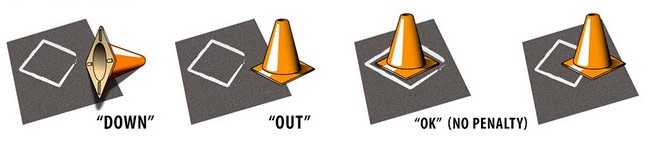 A-10.7.4.2 Displaced or Downed Pylons on Course. A driver encountering a downed or displaced pylon on course has the option of continuing the run or stopping as soon as possible, and pointing out the downed or displaced pylon to a course worker. The driver may opt for a rerun under A-10.7.3 at the discretion of timing and scoring.A-10.7.4.3 Lap DNFs. A DNF shall be charged for failing to follow the prescribed course route (going off course) as reported by a course worker or as observed by the timing and scoring volunteers. A mechanical DNF will be noted if a car needs outside physical assistance to continue a run.A-10.7.5. Protests. Any protests should be lodged with timing and scoring staff as soon as possible. The decision of the autocross event chair is final. No timing protests shall be allowed after the day of the event. Any protests regarding car classification or event point scoring shall be submitted in writing via email to autocross@silversageporsche.com. SeriesYearModelAvg WeightAvg HPlbs per hpAs DeliveredOptionedPreparedSeriesYearModelAvg WeightAvg HPlbs per hpAs DeliveredOptionedPrepared356 / 912 / 914356 / 912 / 914356 / 912 / 914356 / 912 / 914356 / 912 / 914356 / 912 / 914356 / 912 / 914356 / 912 / 914356 / 912 / 9141948-1965356 ALL19007027.14--O-01P-011965-1969912 ALL212710220.85--O-01P-011970-1975914 ALL20729023.02--O-01P-011969-1972914/6 ALL219411019.95--O-01P-011976912E21279023.63--O-01P-01924 / 944 / 968 / 928924 / 944 / 968 / 928924 / 944 / 968 / 928924 / 944 / 968 / 928924 / 944 / 968 / 928924 / 944 / 968 / 928924 / 944 / 968 / 928924 / 944 / 968 / 928924 / 944 / 968 / 9281976-1986924238111021.65--O-01P-011987-1988924 S238115515.36--O-02P-021979-1983924 Turbo245015415.91--O-02P-021983-1989944271517315.69--O-02P-021987-1991944 S ALL293219914.73--O-02P-021986-1989944 Turbo ALL299823212.92--O-02P-021992-1995968 ALL310023713.08--O-02P-021978-1995928 ALL357129012.31--O-02P-029119119119119119119119119111965-1977911 ALL237017013.94--O-02P-021978-1989911 ALL275021013.10--O-02P-021989-1994964 ALL303124712.27--O-03P-031995-1998993 ALL313128011.18--O-03P-031999-2004996 Carrera Base29042969.81--O-04P-041999-2004996 Carrera 4S30473159.67--O-04P-042005-2012997 Base31203409.18A-04O-04P-042005-2012997 S31423808.27A-04O-04P-042010-2012997 GTS31974087.84A-05O-05P-052012-2016991.1 Base30863458.94A-04O-04P-042012-2016991.1 S31203957.90A-05O-05P-052014-2016991.1 GTS31864247.51A-05O-05P-052017-2019991.2 Base31973658.76A-04O-04P-042017-2019991.2 S32194147.78A-05O-05P-052017-2019991.2 GTS32414447.30A-05O-05P-052019991.2 T31863658.73A-04O-04P-042019991.2 Speedster32305036.42----P-062020-On992 Base33183808.73A-04O-04P-042020-On992 S34174447.70A-05O-05P-052021-On992 GTS35164737.43A-05O-05P-051975-1994911 Turbo ALL33073758.82--O-04P-041996-1997911 Turbo ALL35004507.78--O-05P-052001-2005911 Turbo ALL34004307.91--O-05P-052005-2012911 Turbo ALL35505057.03A-05O-05P-052012-2017911 Turbo ALL36205206.96A-05O-05P-052017-2019911 Turbo ALL36715406.80A-05O-05P-052020-On911 Turbo ALL37706415.88--O-06P-06911 GT3, GT2911 GT3, GT2911 GT3, GT2911 GT3, GT2911 GT3, GT2911 GT3, GT2911 GT3, GT2911 GT3, GT2911 GT3, GT21999-2004996 GT3 & GT3 RS30423808.01----P-052005-2012997 GT3 & GT3 RS30754297.17----P-062013-On991 GT3 & GT3 RS31534956.37----P-062021-On992 GT331265106.13----P-062002-2005996 GT2 ALL31534766.62----P-062007-2008997 GT231705236.06---P-062010997 GT2 RS30166124.93----P-062019991 GT2 RS32416904.70----P-06BoxsterBoxsterBoxsterBoxsterBoxsterBoxsterBoxsterBoxsterBoxster1997-2004986 Boxster Base283321713.06--O-03P-032000-2004986 Boxster S283325011.33--O-03P-032004-2008987.1 Boxster Base285523612.10A-03O-03P-032004-2008987.1 Boxster S285527610.34A-04O-04P-042009-2012987.2 Boxster Base285525511.20A-03O-03P-032009-2012987.2 Boxster S28553109.21A-04O-04P-042011-2012987.2 Boxster Spyder28113218.76----P-042013-2016981 Boxster Base303526011.67A-03O-03P-032013-2016981 Boxster S313931010.13A-04O-04P-042014-2016981 Boxster GTS31633259.73A-04O-04P-042016981 Boxster Spyder28993857.53----P-052017-On718 Boxster Base302029610.20A-04O-04P-042017-On718 Boxster S30533458.85A-04O-04P-052017-2019718 Boxster GTS 4cyl Turbo30973648.51A-04O-04P-052019-On718 Boxster T297629610.05A-04O-04P-042019-On718 Boxster Spyder32064147.74----P-052020-On718 Boxster GTS 4.030973947.86A-05O-05P-05CaymanCaymanCaymanCaymanCaymanCaymanCaymanCaymanCayman2006-2008987.1 Cayman Base295424112.26A-03O-03P-032006-2008987.1 Cayman S295429110.15A-04O-04P-042009-2012987.2 Cayman Base295426111.32A-03O-03P-032009-2012987.2 Cayman S29543159.38A-04O-04P-042012987.2 Cayman R28333268.69----P-042014-2016981 Cayman Base288827110.66A-03O-03P-032014-2016981 Cayman S29763219.27A-04O-04P-042014-2016981 Cayman GTS30833419.04A-04O-04P-042016981 Cayman GT429543857.67----P-052017-On718 Cayman Base29432969.94A-04O-04P-042017-On718 Cayman S29873458.66A-04O-04P-052017-2019718 Cayman GTS 4cyl Turbo30313648.33A-04O-04P-052019-On718 Cayman T297629610.05A-04O-04P-042019-On718 Cayman GT431994147.73----P-052020-On718 Cayman GTS 4.030973947.86A-05O-05P-052022718 Cayman GT4 RS31204936.33----P-06CayenneCayenneCayenneCayenneCayenneCayenneCayenneCayenneCayenne2003-OnCayenne Base459728616.07A-SUVO-SUVP-SUV2003-2010Cayenne S459734013.52A-SUVO-SUVP-SUV2011-OnCayenne S ALL459738012.10A-SUVO-SUVP-SUV2013-OnCayenne Diesel488323720.60A-SUVO-SUVP-SUV2003-OnCayenne Turbo ALL47005159.13A-SUVO-SUVP-SUV2008-2010Cayenne GTS459739911.52A-SUVO-SUVP-SUV2009Cayenne Transsyberia470039911.78A-SUVO-SUVP-SUVMacanMacanMacanMacanMacanMacanMacanMacanMacan2014-OnMacan Base411224916.51A-SUVO-SUVP-SUV2014-OnMacan S411233512.27A-SUVO-SUVP-SUV2014-OnMacan Turbo424439510.74A-SUVO-SUVP-SUV2016-OnMacan GTS411235511.58A-SUVO-SUVP-SUVPanameraPanameraPanameraPanameraPanameraPanameraPanameraPanameraPanamera2011-OnPanamera Base ALL410029613.85A-SDNO-SDNP-SDN2011-OnPanamera S ALL420039510.63A-SDNO-SDNP-SDN2011-OnPanamera Turbo ALL44005108.63A-SDNO-SDNP-SDN2013-OnPanamera GTS425042410.02A-SDNO-SDNP-SDN2013-OnPanamera S Hybrid453037512.08A-SDNO-SDNP-SDNTaycanTaycanTaycanTaycanTaycanTaycanTaycanTaycanTaycan2019-OnTaycan Turbo51326707.66A-SDNO-SDNP-SDN2019-OnTaycan Turbo S51217506.83A-SDNO-SDNP-SDN2020-OnTaycan 4S47715628.49A-SDNO-SDNP-SDN2021-OnTaycan456840211.36A-SDNO-SDNP-SDN2021-OnTaycan Cross Turismo 4502946910.72A-SDNO-SDNP-SDN2021-OnTaycan Cross Turismo 4S50335628.96A-SDNO-SDNP-SDN2021-OnTaycan Cross Turismo Turbo51966707.76A-SDNO-SDNP-SDN2021-OnTaycan Cross Turismo Turbo S51997506.93A-SDNO-SDNP-SDNSpecialsSpecialsSpecialsSpecialsSpecialsSpecialsSpecialsSpecialsSpecials2004-2005Carrera GT30436055.03----P-062014-2015918 Spyder36928874.16----P-06PlacePointsPlacePoints1206721675313834119259101PlacePointsPlacePointsPlacePoints1100115221182941248221638813442314482144024125771536251067216322687681729276864182628496019232921056202030+1ClassPAX IndexClassPAX IndexClassPAX IndexClassPAX IndexA-01--O-010.870P-010.883U-011.000A-02--O-020.885P-020.899A-030.902O-030.916P-030.929A-040.923O-040.937P-040.951A-050.933O-050.947P-050.961A-06--O-060.957P-060.971A-SDN0.901O-SDN0.914P-SDN0.928A-SUV0.891O-SUV0.905P-SUV0.918